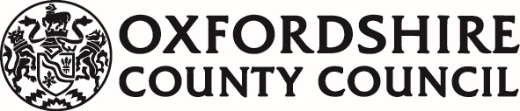 Dear ResidentRe: Quickways cycle routes – Road works on Iffley Road/Henley Avenue/Rose Hill and Cowley Road/Oxford RoadFollowing extensive consultation throughout 2021, measures to improve cycling and walking across the city (collectively known as ‘Quickways) were approved by the Cabinet Member for Highways Management on 27th January 2022. Implementation of these Quickways schemes is now underway, and we would like to update you of the works happening in your area:# start time subject to change and may varyAll dates are weather permitting and may be subject to change. During the course of the night-time works, some noise is anticipated where road markings are being removed. Noisier work will be undertaken before 22.00 with quieter works such as laying road markings for the cycle lanes being installed after this time. This is necessary to minimise disruption to the network during the daylight hours and at peak times. Please accept our apologies for any inconvenience or disruption this might cause.The Quickways cycle routes have been developed in line with Oxfordshire County Council’s policies to deliver the following:Tackle climate changeTackle inequalities and provide opportunities for everyoneImprove accessibility and inclusivityInvest in an integrated, active and sustainable travel network to improve choice and reduce car journeys across the county.Further information on the schemes can be found on our website including detailed plans of the road closures and diversions. Please visit https://www.oxfordshire.gov.uk/quickways These can also be emailed or posted on request. We will endeavour to keep disruption to a minimum. Thank you for your patience and cooperation. If you have questions or concerns about the scheme, please do not hesitate to contact our project team at Quickways@Oxfordshire.gov.uk or you can call Oxfordshire County Council’s Customer Services team on 01865 792 422. Yours faithfully,The Active Travel TeamOxfordshire County CouncilLocation Programme datesSummary of works Other information Iffley Road/Donnington bridge junction Tues 19th July Patching Multi-way traffic signalsNight-time closure – Donnington Bridge RoadIffley RoadBetween The Plain and Donnington Bridge Road Wed 20th July to Fri 22nd JulySurface repairsNew advisory cycle lanes Removal of parking baysIntroduction of ‘no waiting at any time’ restrictions Night-time road closures over 3 nights between 7:30pm- 6:00amNight 1: The Plain to Bullingdon Road Night 2: Bullingdon Road to Magdalen RoadNight 3: Magdalen Road to Donnington Bridge RoadSome low traffic neighbourhoods (LTNs) filters will be opened during the works to allow access – refer to signs on streetIffley Road Donnington Bridge Road to Eastern bypass Mon 25th July to
Fri 29th JulyPatching works New cycle lanes Removal of parking baysIntroduction of ‘no waiting at any time’ restrictionsDaytime work under signal controlCowley RoadBetween The Plain and Between Towns RoadWed 3rd August to Wed 10th AugustPatching works New cycle lanes Removal of SOME parking baysIntroduction of ‘no waiting at any time’ restrictionsNight-time road closures over 6 nights between 7:30pm- 6:00amNight 1: Between Towns Road to Littlehay RoadNight 2: Littlehay Road to Howard StreetNight 3: Howard Street to Magdalen RoadNight 4: Magdalen Road to Randolph StreetNight 5: Randolph Street to Marston StreetNight 6: Marston Street to The PlainSome LTN filters will be opened during the works to allow access – refer to signs on street